Svatý MartinPranostika „Svatý Martin přijíždí na bílém koni“ je známá. Znáš ale některou z legend o tomto světci, který symbolizuje příchod zimy? Pracovní list je určen pro žáky I. a II. stupně ZŠ. Pomůcky: videoukázka, pracovní list, psací potřeby. Svátek sv. Martina________________________________________________________Kdo byl světec Martin? A kdy žil?………………………………………………………………………………………………………………………………………………………………………………………………………………………………………………………………………………………………………………………………………………………………Nejznámější legendou o sv. Martinovi je ta o setkání Martina se žebrákem, kterému věnoval polovinu svého pláště. Po zhlédnutí videoukázky seřaďte příběh tak, aby dával smysl. Očísluj od 1 do 6.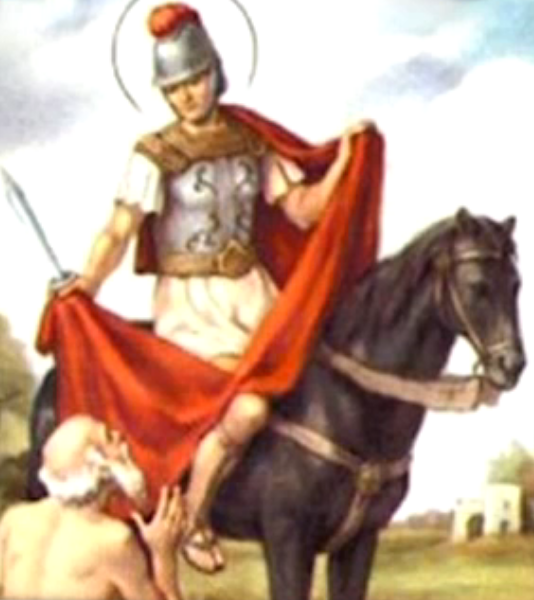 Na ulici uviděl polonahého, chladem se třesoucího, žebráka, který ho žádal o almužnu.V tu noc se mu zdál sen, ve kterém se mu zjevil Ježíš Kristus oblečený právě do této poloviny pláště. Děkoval mu a požádal ho, aby i nadále pomáhal lidem, kteří to potřebují.Jelikož u sebe neměl Martin jídlo ani žádné peníze, rozhodl se žebráka ochránit alespoň před chladem.Ráno, když se Martin probudil, byl jeho plášť opět celý. Martin opustil armádu, začal žít skromným životem jako poustevník. Pomáhal lidem, kteří ho za to milovali. Založil klášter.Rozetnul mečem svůj vojenský plášť na dvě poloviny a jednu mu daroval. Rozdělil se s ním o teplo.Legenda vypráví, že jedné chladné podzimní noci, kdy foukal studený vítr a dokonce začal padat i první sníh, se Martin vracel na svém bílém koni z bitvy do města.Čeho byl Martin patronem? Vybarvi správné odpovědi, které zazněly ve videu.Čím si v současnosti připomínáme svátek svatého Martina?………………………………………………………………………………………………………………………………………………………………………………………………………………………………………………………………………………………………………………………………Proč nesmí chybět na žádném stole posvícenská svatomartinská husa? Jaké dvě legendy se k ní pojí?………………………………………………………………………………………………………………………………………………………………………………………………………………………………………………………………………………………………………………………………Pokus se vlastními slovy vysvětlit následující pranostiky.Na svatého Martina bývá bílá peřina.…………………………………………………………………………………………………………Na svatého Martina kouřívá se z komína.…………………………………………………………………………………………………………Znáš ještě nějakou pranostiku?……………………………………………………………………………………………………Jak vznikla pranostika „Svatý Martin přijíždí na bílém koni“?………………………………………………………………………………………………………………………………………………………………………………………………………………………………………………………………………………………………………………Vyhledej a zaškrtni všechna slova v osmisměrce. Ze zbylých písmen dopiš tajenku. (Písmena piš po řádcích zleva doprava.)rohlík, husa, sníh, plášť, žebrák, kůň, voják, Martin, listopadTajenka: Když na svatého Martina mráz uhodí,…………………………………………………………………………………………………………………………………………………………………………………………………………Co jsem se touto aktivitou naučil(a):………………………………………………………………………………………………………………………………………………………………………………………………………………………………………………………………………………………………………………………………………………………………………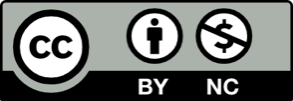 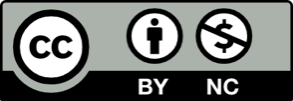 LNNITRAMAIROKKDKHUSAŮOÁÁBRNTŇJÉRVÍÍNOOSBEUHVRPOEŤŠÁLPDAŽROHLÍKÍD